Antrag zur Signalisation von Begegnungszonen in WohnquartierenDas vorliegende Formular «Antrag zur Signalisation Begegnungszone in Wohnquartieren» ermöglicht es Privatpersonen, den politischen Prozess zur Signalisation von Quartierstrassen in Begegnungszonen anzustossen.Dieses Formular soll - mit Ausnahme des Unterschriftenbogens - elektronisch ausgefüllt werden. Bitte benutzen Sie die vorgegebenen Textfelder für Ihre Angaben. Der Antrag inklusive Unterschriftenbogen kann der Abteilung Stadtentwicklung und Umwelt per Post eingereicht werden: STADT BADEN 
Stadtentwicklung und Umwelt
Rathaushausgasse 5
Postfach 
5401 Baden 
Telefon: 056 200 82 90Rechtliche GrundlageEine Begegnungszone ist in der Signalisationsverordnung (SSV), Artikel 22b definiert:1 Das Signal «Begegnungszone» (2.59.5) kennzeichnet Strassen in Wohn- oder Geschäftsbereichen, auf denen die Fussgänger und Benützer von fahrzeugähnlichen Geräten die ganze Verkehrsfläche benützen dürfen. Sie sind gegenüber den Fahrzeugführern vortrittsberechtigt, dürfen jedoch die Fahrzeuge nicht unnötig behindern.2 Die Höchstgeschwindigkeit beträgt 20 km/h.3 Das Parkieren ist nur an den durch Signale oder Markierungen gekennzeichneten Stellen erlaubt. Für das Abstellen von Fahrrädern gelten die allgemeinen Vorschriften über das Parkieren.AntragstellendeDie Antragstellenden bilden eine Gruppe von maximal drei volljährigen Personen, wobei die Person 1 als Ansprechperson gegenüber der Stadt Baden fungiert.PerimeterWo soll die Begegnungszone errichtet werden?Fläche zur Nutzung durch AnwohnendeEs besteht die Möglichkeit, eine Fläche in der Grösse eines Parkplatzes zu markieren, die von März bis Ende Oktober durch die Anwohnenden, beispielsweise mit Sitzgelegenheiten, genutzt werden kann. Eine allfällige Möblierung ist durch die Anwohnenden oder den Quartierverein zu stellen. Ende Oktober ist die Fläche zu räumen, damit die Strassenreinigung und der Winterdienst uneingeschränkt durchgeführt werden können. Sollte die Fläche nicht geräumt werden, wird dies der städtische Werkhof zulasten des Quartiervereins vornehmen. Aus diesem Grund braucht es für die Einrichtung einer solchen Fläche die Zustimmung des Quartiervereins (siehe unten). Besteht Interesse an einer Fläche zur Nutzung durch die Anwohnenden? Ja Nein Klärung zu einem späteren ZeitpunktFalls der Quartierverein bei der Gruppe der Antragstellenden nicht vertreten ist, ist eine Ansprechperson des Quartiervereins zu benennen:Mit der Unterschrift einer Vertretung des Quartiervereins, ist der Quartierverein einverstanden, dass eine Fläche zur Nutzung durch Anwohnende eingerichtet wird und bei einer Nicht-Räumung der Fläche bis Ende Oktober dies der städtische Werkhof zulasten des Quartiervereins vornimmt.Begründung des Antrags zur Signalisation der Strasse als BegegnungszoneUnterschrift(en) AntragsstellendeDatum						Unterschrift(en)Unterschriften AnwohnendeAlle stimmberechtigten Personen, die in dem genannten Strassenabschnitt wohnhaft sind, dürfen unterzeichnen. Pro Haushalt zählt eine Stimme. Es sind Unterschriften von mindestens 50% der Haushalte einzuholen.Antrag zur Signalisation von Begegnungszonen in WohnquartierenStrasse: ________________________________________________________________Antrag zur Signalisation von Begegnungszonen in WohnquartierenStrasse: ________________________________________________________________Antrag zur Signalisation von Begegnungszonen in WohnquartierenStrasse: ________________________________________________________________Antrag zur Signalisation von Begegnungszonen in WohnquartierenStrasse: ________________________________________________________________Person 1Ansprechperson gegenüber der Stadt BadenPerson 2Person 3NameVornameStrasse, Nr.PostleitzahlWohnortMitglied des QuartiervereinsEmailTelefonName Strasse(n)Beginn der Begegnungszone (Hausnummer, Strasse, etc.)Ende der Begegnungszone (Hausnummer, Strasse, etc.)Optionale Planbeilage / Skizze (kann auch auf einem separaten Blatt beigefügt werden)NameVornameFunktionStrasse, Nr.PostleitzahlWohnortEmailUnterschrift AnsprechpersonNr.NameVornameStrasse, Nr.Unterschrift12345Nr.NameVornameStrasse, Nr.UnterschriftNr.NameVornameStrasse, Nr.UnterschriftNr.NameVornameStrasse, Nr.Unterschrift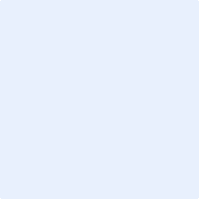 